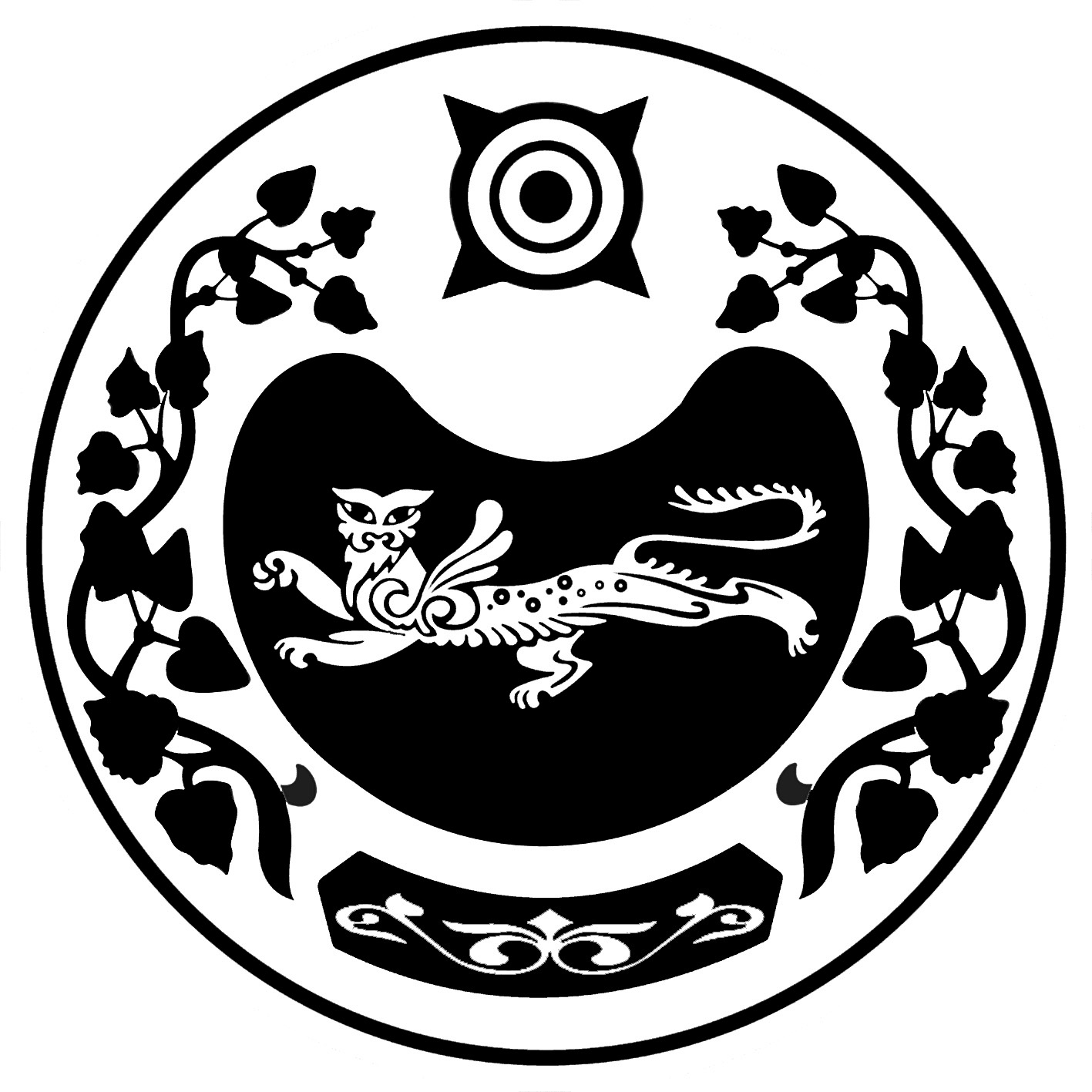              РОССИЯ ФЕДЕРАЦИЯЗЫ			РОССИЙСКАЯ ФЕДЕРАЦИЯ            ХАКАС РЕСПУБЛИКАЗЫ			  РЕСПУБЛИКА ХАКАСИЯ	                   АUБАН ПИЛТIРI 		                               АДМИНИСТРАЦИЯ      АЙМАUЫНЫY УСТАU-ПАСТАА   		         УСТЬ-АБАКАНСКОГО РАЙОНАР А С П О Р Я Ж Е Н И Еот 22.11.2022   № 210 - рр.п. Усть-АбаканОб организации осуществления прав и обязанностей концедента при реализации концессионных соглашений в отношении объектов теплоснабжения на территории муниципальных образований Расцветовский сельсовет и Опытненский сельсовет Усть-Абаканского района Республики ХакасияВ соответствии с Федеральным законом от 21.07.2005 № 115-ФЗ «О концессионных соглашениях», в целях организации осуществления прав и обязанностей концедента при реализации концессионного соглашения в отношении объектов теплоснабжения на территории муниципального образования Расцветовский сельсовет Усть-Абаканского района Республики Хакасия от 13.10.2022 № 45-д и концессионного соглашения в отношении объектов теплоснабжения на территории муниципального образования Опытненский сельсовет Усть-Абаканского района Республики Хакасия от 07.11.2022 № 51-д (далее – концессионные соглашения), руководствуясь статьей 66 Устава муниципального образования Усть-Абаканский район:1. Наделить Управление имущественных отношений администрации Усть-Абаканского района (Н.И. Макшина) следующими правами и обязанностями концедента, предусмотренными концессионными соглашениями:- осуществление финансирования части расходов на создание и (или) реконструкцию объекта концессионного соглашения; - предоставление концессионеру во временное владение и пользование недвижимого и движимого имущества, образующего объект концессионного соглашения, по акту приема-передачи в сроки, установленные концессионным соглашением;- в случае выявления в ходе реализации концессионного соглашения бесхозяйных объектов теплоснабжения, технологически и функционально связанных с объектом соглашения и иным имуществом и являющихся частью относящихся к объекту соглашения систем теплоснабжения, – организация оформления на эти объекты права муниципальной собственности и передачи их концессионеру;- создание условий для государственной регистрации права собственности концедента, прав владения и пользования концессионера в качестве обременения права собственности концедента в отношении незарегистрированного недвижимого имущества, а также проведения кадастровых работ в отношении такого имущества; при прекращении соглашения – осуществление действий, необходимых для государственной регистрации прекращения обременения прав владения и пользования концессионера объектами недвижимого имущества, входящими в состав объекта соглашения;- предоставление концессионеру имеющейся в Управлении технической документации, которая может быть использована для выполнения инженерных изысканий и подготовки проектной документации;- организация изменений в градостроительную документацию в отношении объекта концессионного соглашения, если такая необходимость будет установлена при выполнении концессионером инженерных изысканий и подготовке проектной документации;- участие представителей Управления в составе комиссии по подписанию акта ввода в эксплуатацию объекта концессионного соглашения в рамках полномочий Управления;- принятие мер по обеспечению свободного доступа концессионера к объекту концессионного соглашения и земельным участкам, необходимым для осуществления концессионером деятельности, предусмотренной концессионным соглашением;- содействие в рамках, установленных законодательством Российской Федерации, в получении и продлении разрешений на строительство объектов капитального строительства, входящих в состав объекта концессионного соглашения;- обеспечение предоставления концессионеру земельных участков, находящихся в муниципальной собственности муниципального образования Усть-Абаканский район, а также земельных участков, государственная собственность на которые не разграничена, на территории сельских поселений, на которых располагаются объекты недвижимого имущества в составе объекта соглашения и которые необходимы для исполнения концессионером обязанностей по соглашению и (или) осуществления деятельности в соответствии с пунктом 1.1 концессионного соглашения;- обеспечение в Управлении Росреестра по Республике Хакасия государственной регистрации договоров аренды земельных участков, прав ограниченного пользования земельными участками (сервитутов), погашения записей о государственной регистрации аренды земельных участков и прав ограниченного пользования земельными участками (сервитутов);- совместно с концессионером обеспечение создания передаточной комиссии по подготовке объектов имущества в составе объекта концессионного соглашения к передаче концеденту;- при прекращении концессионного соглашения – принятие от концессионера земельных участков, находящихся у него в пользовании по договорам аренды или иным сделкам, заключенным на период действия соглашения;- при прекращении концессионного соглашения – участие в комиссионном принятии от концессионера по акту приема-передачи объекта концессионного соглашения (объектов имущества в составе объекта концессионного соглашения) с относящимися к нему документами в состоянии, предусмотренном концессионным соглашением, в случае несогласия с содержанием акта приема-передачи или наличия претензий к передаваемому имуществу и (или) составу документов – направление концессионеру возражений;- комиссионное принятие объектов теплоснабжения в составе объектов концессионного соглашения по акту приема-передачи в случае вывода их из эксплуатации в течение срока действия соглашения в соответствии с заданием и основными мероприятиями, предусмотренными приложениями 3, 4 к соглашению.2. Наделить Управление жилищно-коммунального хозяйства и строительства администрации Усть-Абаканского района (Т.В. Новикова) следующими правами и обязанностями концедента, предусмотренными концессионными соглашениями: - согласование проектно-сметной документации либо изменений в проектно-сметную документацию для создания и (или) реконструкции объекта концессионного соглашения в сроки, установленные законодательством Российской Федерации и концессионным соглашением;- согласование необходимой рабочей документации в отношении объекта концессионного соглашения;- предоставление концессионеру имеющейся у концедента технической документации, которая может быть использована для выполнения инженерных изысканий и подготовки проектной документации;- участие представителей Управления в составе комиссии по подписанию акта ввода в эксплуатацию объекта концессионного соглашения в рамках полномочий Управления; - подписание акта об исполнении концессионером обязательств по реконструкции и (или) созданию объекта соглашения в соответствии с условиями соглашения;- согласование прекращения (приостановления) концессионером деятельности, указанной в пункте 1.1 концессионного соглашения, за исключением случаев, установленных законодательством Российской Федерации;- согласование программы капитального ремонта в отношении объекта концессионного соглашения, направление требований о внесении изменений в программу при наличии оснований;- рассмотрение отчетов концессионера о результатах выполненных мероприятий по капитальному ремонту;- проведение совместно с концессионером осмотров объектов теплоснабжения для фиксирования фактического состояния объектов;- осуществление контроля за соблюдением концессионером условий концессионного соглашения в порядке, установленном разделом 5 концессионного соглашения; направление концессионеру требований об устранении нарушений условий концессионного соглашения, технических регламентов, проектной документации, иных обязательных требований к качеству объекта концессионного соглашения, требований о возмещении убытков.3. Направить настоящее распоряжение сторонам концессионных соглашений для сведения.4. Управляющему делами администрации Усть-Абаканского района         (Лемытская О.В.) разместить настоящее распоряжение на официальном сайте администрации Усть-Абаканского района в сети «Интернет».5. Контроль за исполнением настоящего распоряжения оставляю за собой.Глава Усть-Абаканского района                                                                           Е.В. Егорова